Making WordsCombine the letter tiles to create words.Record the words you created.Graph the total number of words you created today.  Compare the bars on your graph. You are learning new words!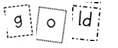 